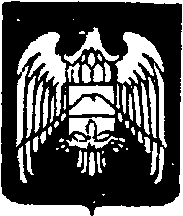 МУНИЦИПАЛЬНОЕ КАЗЕННОЕ УЧРЕЖДЕНИЕ «МЕСТНАЯ АДМИНИСТРАЦИЯ ГОРОДСКОГО ПОСЕЛЕНИЯ НАРТКАЛА УРВАНСКОГО МУНИЦИПАЛЬНОГО РАЙОНАКАБАРДИНО-БАЛКАРСКОЙ РЕСПУБЛИКИ»КЪЭБЭРДЕЙ-БАЛЪКЪЭР РЕСКПУБЛИКЭМ И АРУАН  МУНИЦИПАЛЬНЭ  КУЕЙМ ЩЫЩ  НАРТКЪАЛЭ  КЪАЛЭ   ЖЫЛАГЪУЭМ И  ЩIЫПIЭ АДМИНИСТРАЦЭКЪАБАРТЫ-МАЛКЪАР РЕСПУБЛИКАНЫ УРВАН МУНИЦИПАЛЬНЫЙ РАЙОНУНУ НАРТКЪАЛА ШАХАР ПОСЕЛЕНИЯСЫНЫ ЖЕР - ЖЕРЛИ АДМИНИСТРАЦИЯСЫРАСПОРЯЖЕНИЕ    № 36УНАФЭ                      № 36БУЙРУКЪ                 № 3606.06.2023 г.                                                                                           г.п. Нарткала Об организации спила деревьев на территории городского поселения Нарткала    Рассмотрев обращением ООО «Строй Ресурс» от 01.06.2023 №27, руководствуясь Федеральным законом от 6 октября 2003 года № 131-ФЗ "Об общих принципах организации местного самоуправления в Российской Федерации", в целях выполнения работ по благоустройству центрального парка «Нарт» в г. Нарткала по ул. Кабардинская для реализации проектов создания комфортной городской среды в малых городах и исторических поселениях в рамках проведения Всероссийского конкурса лучших проектов создания комфортной городской среды: 1. Утвердить Акт обследования парка «Нарт» рабочей группы по выявлению аварийных деревьев и деревьев, попадающих под спил, в связи с реконструкцией парка на территории городского поселения Нарткала от 05.06.2023г. (приложение 1).2. Утвердить Схему расположения аварийных деревьев и деревьев, попадающих под спил, в связи с реконструкцией парка «Нарт» на территории г.п. Нарткала           (приложение 2).3. ООО «Строй Ресурс» разрешить:- спил деревьев расположенных в месте прокладки проезда, согласно проекту реконструкции парка «Нарт» в количестве 4шт;                                             - спил переросших, крупноствольных, имеющих сухие скелетные ветви, сломанные и зависшие фрагменты кроны, наклон стволов, гниение и расслаивание древесины, в количестве 54 шт;- организацию площадки для инертных материалов и стоянки спецтехники площадью 1101 кв.м., для временного использования части территории парка «Нарт», с приведением площадки в первоначальное состояние по окончании работ по реконструкции парка.4.   Контроль исполнения настоящего распоряжения возложить на первого заместителя Главы местной администрации г.п. Нарткала Урванского муниципального района Шогенова Х.С.5. Опубликовать настоящее распоряжение на официальном сайте Местной администрации г.п. Нарткала Урванского муниципального района КБР https://adm-nartkala.ru/ в сети «Интернет», в разделе «официальные документы».Глава местной администрациигородского поселения НарткалаУрванского муниципального района КБР »                                         А.Х. Бетуганов